ADDENDUM NUMBER ONE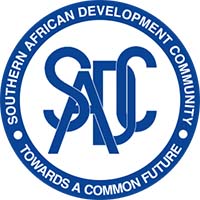 PROVISION OF SUPPLY AND DELIVERY OF FURNITURE Contract Reference Number:  SADC/RPTC/7/22 PROCURING ENTITY: SADC RPTC Issue Date: 26th July 2022 Purpose:	The purpose of this addendum is to notify the general public that there is a mix up of figures (quantities) on Annex 1 page 65.  The correct quantity of chairs and desks is 40 each not 32All bidders are kindly requested to take note of this clarification.   All other terms and conditions remain unchanged.End of AddendumSouthern African Development Community (SADC) Regional Peacekeeping Training Centre (RPTC)Crichton AvenueMarlboroughHarare, ZimbabwePlease see link: https://www.sadc.int/procurement-opportunities/specific-procurement-notice-supply-and-delivery-furniture